«ГЕРЦЕНОВСКИЙ ФЕСТИВАЛЬ»1. Описание проекта Проект «Моя будущая профессия: хочу, могу, надо».Для участия в проекте вы нужно создать презентацию в формате Power Point (до 15 слайдов). В содержании отразите три составляющих успешного выбора профессии:«Надо» - описание потребности общества в выбранной профессии, ее актуальности и значимости, а также требований, которые профессия предъявляет к человеку.«Хочу» - описание своих интересов и склонностей, а также личностных качеств, важных для освоения выбранной профессии «Могу» - анализ соответствия своих возможностей и личностных качеств требованиям профессии (необходимо пройти не менее 5 психологических опросников на ресурсе https://psytests.org/tags.html и получить результаты), оценить свою готовность на данный момент, разработать программу развития профессионально важных качеств  (не менее 5 пунктов).2. Требования к оформлению: презентация в формате Power Point объемом до 15 слайдов. На титульном листе – название проекта и сведения об авторе. Креативность в оформлении приветствуется.3. Критерии оценки: содержательность (0-3 баллов), аналитичность (0-3 баллов), креативность (0-3 баллов), соответствие формальным и содержательным требованиям (0-3 баллов), навыки публичного выступления/защиты проекта (0-3 баллов). 4. Заявки могут быть поданы в течение февраля, общее число участников – не более 30. Как только 30 человек будут зарегистрированы, прием заявок будет закрыт.В период подготовки проекта предусмотрена одна консультация 26 марта в 15.10, ауд. 37. 5. Защита проектов будет проходить публично в очном формате в аудитории института психологии. Участники готовят презентацию (привозят с собой копию на носителе) и выступление на 5-7 минут в формате рассказа о подготовленном проекте. После выступления участнику могут быть заданы вопросы о его проекте.6. Даты, формат защиты: 10 апреля в 15:30, публичное выступление с презентацией, 11 корп. РГПУ им. А.И. Герцена, ауд. 37.7. Дополнительная информация, которую важно знать, чтобы участвовать: не волнуйтесь сильно, мы все-таки психологи))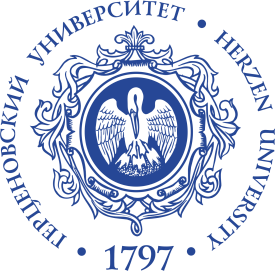 МИНИСТЕРСТВО ПРОСВЕЩЕНИЯ РОССИЙСКОЙ ФЕДЕРАЦИИФедеральное государственное бюджетное образовательное учреждение высшего образования«РОССИЙСКИЙ ГОСУДАРСТВЕННЫЙ ПЕДАГОГИЧЕСКИЙ УНИВЕРСИТЕТ им. А. И. ГЕРЦЕНА»ИНСТИТУТ ПСИХОЛОГИИ